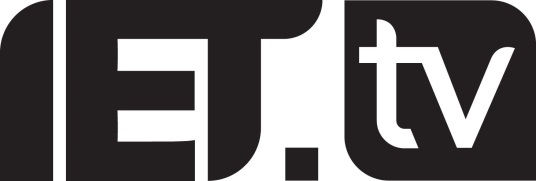 Consent Form:In consideration of the Producer agreeing that I may participate in the Programme, the nature and content of which has been fully explained to me, I hereby consent to the filming and recording of my contribution to and participation in the Programme subject to the following terms and conditions:I hereby agree that the copyright (if any) and all other rights title and interest in and to my contribution shall vest in and is hereby irrevocably assigned to the Producer (and this assignment shall operate to the extent necessary as a present assignment of future copyright) and the Producer shall have the unfettered right to deal with the Programme(s) containing such contribution or any part of it in any way that it thinks fit.  Accordingly I agree that the Programme(s) incorporating my contribution or any part of it may be exhibited or otherwise howsoever exploited (and such exploitation may include the exploitation of ancillary rights therein) in all media and formats throughout the universe for the full period of copyright and all renewals and extensions thereof and thereafter so far as may be possible in perpetuity without acknowledgement to me. I agree that the Producer shall be under no obligation to include all or any of my contribution in the Programme(s). I hereby waive any so-called “moral rights of authors” in the Programme(s) and such rights under Sections 77 and 80 of the Copyright Designs and Patents Act 1988 (the Act) or under any statute or common law whether now or hereafter brought into force in any part of the world as I now have or hereafter acquires in relation to the Programme.I hereby grant the Producer all consents under the Act to enable the Producer to make the fullest possible use of my services hereunder.The Producer may without my further consent use my name voice likeness biography photographs and recordings of me in the advertising publicising and promotion of the Programme and the Broadcaster in all media and formats throughout the universe. I agree to advise the Producer of any information or facts in connection with my contribution to the Programme(s) which may call into question the integrity of my contribution to the Programme(s), including for the avoidance of doubt details of any relevant civil or criminal proceedings (current or pending), charges or convictions relating to myself or any third party.The Producer shall not be liable to me or my legal representatives for any loss or damage or injury to me or my property cause or suffered in connection with the Producers making of the Programme(s) unless caused by the negligence of the Producer and recoverable on that ground. Further, the Producer shall be released from any liability including any damage or harm suffered by me in connection with or as a consequence of my appearance or contribution to the Programme.I hereby agree that my contribution shall not contain anything which is an infringement of copyright or which is calculated to bring the Producer or the Broadcaster into disrepute or which is defamatory, blasphemous or obscene and that the contents of my contribution shall be true in all respects to the best of my knowledge and belief. 8)	This agreement may be assigned to the Producers successors, licensees and assigns.9)	This agreement is governed by English Law and subject to the jurisdiction of the English Courts.I warrant that I am over 18 years old, and have the capacity and authority to sign this release and have read and understood the above.SIGNED BY CONTRIBUTOR _______________________________________   DATE: ______________________PRINT NAME__________________________________________________________________________Contact Information:Name: ……………………………………………………………………………………………………………………………………………………………….Company: …………………………………………………………………………………………………………………………………………………………Email Address: ……………………………………………………………………………………………………………………………………………………Telephone Number: ………………………………………………………………………………………………………………………………………………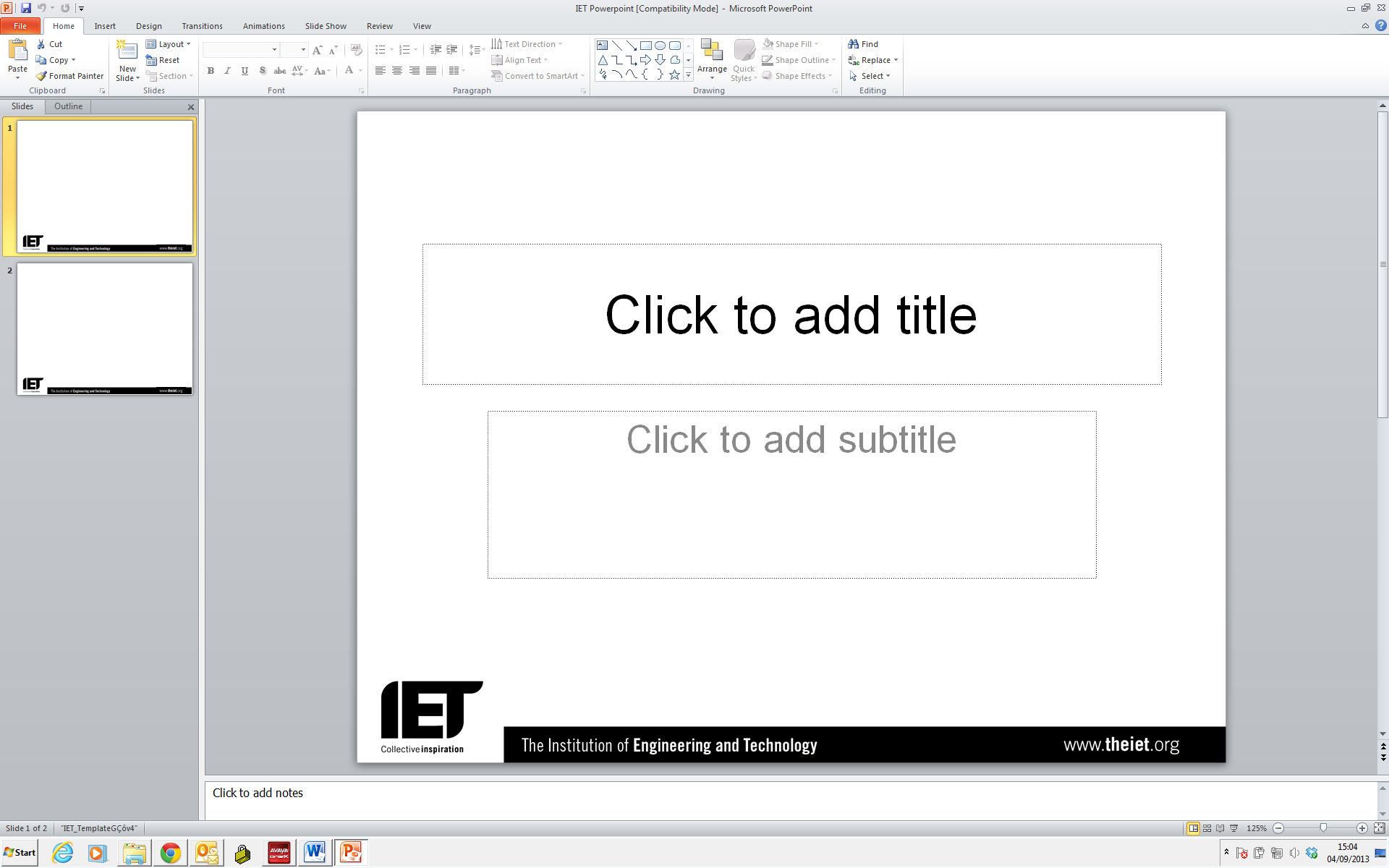 